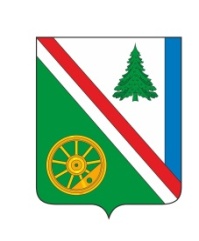 02.10.2022 года №7РОССИЙСКАЯ ФЕДЕРАЦИЯИРКУТСКАЯ ОБЛАСТЬ БРАТСКИЙ РАЙОНВИХОРЕВСКОЕ МУНИЦИПАЛЬНОЕ ОБРАЗОВАНИЕДУМА РЕШЕНИЕ О ВНЕСЕНИИ ИЗМЕНЕНИЙ В РЕШЕНИЕ ДУМЫ ВИХОРЕВСКОГО МУНИЦИПАЛЬНОГО ОБРАЗОВАНИЯ ОТ 21.12.2021 ГОДА №203 «ОБ УТВЕРЖДЕНИИ ПОРЯДКА НАЗНАЧЕНИЯ И ПРОВЕДЕНИЯ СОБРАНИЯ ГРАЖДАН В ВИХОРЕВСКОМ МУНИЦИПАЛЬНОМ ОБРАЗОВАНИИ, ПРОВОДИМОГО В ЦЕЛЯХ РАССМОТРЕНИЯ И ОБСУЖДЕНИЯ ВОПРОСОВ ВНЕСЕНИЯ ИНИЦИАТИВНЫХ ПРОЕКТОВ, В ТОМ ЧИСЛЕ В ЦЕЛЯХ ОБСУЖДЕНИЯ ИНИЦИАТИВНЫХ ПРОЕКТОВ, ОПРЕДЕЛЕНИЯ ИХ СООТВЕТСТВИЯ ИНТЕРЕСАМ ЖИТЕЛЕЙ ВИХОРЕВСКОГО МУНИЦИПАЛЬНОГО ОБРАЗОВАНИЯ ИЛИ ЕГО ЧАСТИ, ЦЕЛЕСООБРАЗНОСТИ РЕАЛИЗАЦИИ ИНИЦИАТИВНЫХ ПРОЕКТОВ, ПРИНЯТИЯ РЕШЕНИЙ О ПОДДЕРЖКЕ ИНИЦИАТИВНЫХ ПРОЕКТОВ»В соответствии со статьями 261, 29 Федерального закона от 6 октября 2003 года № - ФЗ «Об общих принципах организации местного самоуправления в Российской Федерации», Уставом Вихоревского муниципального образования, Дума Вихоревского муниципального образования РЕШИЛА:1. Внести в Порядок назначения и проведения собрания граждан в Вихоревском муниципальном образовании, проводимого в целях рассмотрения и обсуждения вопросов внесения инициативных проектов, в том числе в целях обсуждения инициативных проектов, определения их соответствия интересам жителей Вихоревского муниципального или его части, целесообразности реализации инициативных проектов, принятия решений о поддержке инициативных проектов, утвержденный решением Думы Вихоревского муниципального образования от 21.12.2021г. №203, следующие изменения:1) подпункт 1 пункта 16 главы 2 изложить в следующей редакции:«1) дату, время и место проведения собрания, которые должны быть установлены не ранее 5 и не позднее 30 календарных дней со дня его принятия;».2. Настоящее решение вступает в силу после дня его официального опубликования.Председатель Думы Вихоревскогомуниципального образования	Л.Г. РемизоваГлава Вихоревскогомуниципального образования                                                                Н.Ю. Дружинин